Verksamhetsberättelse år 2023Samtliga privata vårdaktörer anslutna till offentlig finansiering ska medverka till att den egna verksamheten kan följas upp och utvärderas. Region Hallands uppföljning syftar till att bidra till utveckling av privata vårdgivares verksamheter och att öka insynen för Region Halland och dess invånare. På nationell nivå finns ny lagstiftning inom kommunallagen från 2015-01-01 som innebär att kraven på uppföljning av privata utförare med offentlig finansiering ökar. Syftet är att främja öppenhet och insyn inom privata verksamheter. Ni ombeds att inkomma med er verksamhetsberättelse för år 2023 med ett innehåll enligt mallen nedan senast den 1 mars 2024. Handlingen märkt med diarienummer RS231459 sänds till Region Halland, Box 517, 301 80 Halmstad eller till regionen@regionhalland.se   Region Halland tackar för er medverkan och önskar er ett framgångsrikt 2024.Mall för verksamhetsberättelse för privata vårdgivare Allmänna företagsuppgifter Ange följande uppgifter för det företag som uppbär offentlig finansiering enligt avtal:Mottagningens namn respektive FirmanamnOrganisationsnummerBeskriv ledningsorganisation och ägarförhållandenVDVerksamhetschefMedicinskt ansvarig (om inte samma som verksamhetschef)Beskriv företagets verksamhet och inriktning samt eventuell specialitetRedogör för förekommande medicinteknisk utrustningEkonomiska uppgifter
Ange:Företagets soliditet (eget kapital/totalt kapital)Utfall (i procent) i förhållande till maximalt ersättningstak enligt avtalKopia på senaste årsredovisning inklusive revisionsberättelse inlämnas till Regionkontoret, när denna upprättats.PersonalAnge: Vilka medicinska professioner som finns tillgängliga hos er samt antal per profession Vilka professioner som deltagit i utbildning under året och i vilken omfattningHur hög/låg personalens sjukfrånvaro varit under året (sammanlagt och i procent av total tid) Vilken personalomsättning ni haft under året (hur många har slutat och hur många nyanställda har ni haft?)I hur stor utsträckning ni använt er av tillfällig personal (timvikarier eller inhyrd personal) under året. Ange i vilken enhet ni svarar.Sammanfattande analysGe en sammanfattande analys av verksamhetens medicinska resultat och behandlingsresultat det gångna året. Redogör för verksamhetens patientsammansättning.God vårdRegion Halland har som mål att erbjuda en jämlik och säker hälso- och sjukvård med en hög patienttillfredsställelse och god tillgänglighet. Vårdgivaren ska bedriva en kunskapsbaserad och ändamålsenlig hälso- och sjukvård.3.1. 	TillgänglighetRedovisa öppettider i form av:- normala öppettider och- antal öppna timmar per vecka.Redovisa telefontider i form av:- normala telefontider och- antal timmar per vecka.Målen för vårdgarantin ska kunna hållas. Redovisa väntetider i form av:- väntetid för nybesök, 
- andel patienter som får tid till vårdgivare inom 0-7 dagar (avser primärvård),
- andel patienter som får tid till nybesök inom 60 dagar (avser specialiserad öppenvård),
- andel patienter som får tid till behandling/operation/åtgärd inom 60 dagar (avser specialiserad öppenvård)
Redovisa kontaktmöjligheter via e-tjänster:
Möjlighet att nå mottagningen via - e-post,- hemsida,- webbtidbok,- Mina vårdkontakter. - 	Vilka tjänster erbjuds era patienter i Mina vårdkontakter? - 	Vilka nya tjänster har ni infört i Mina vårdkontakter under året? Medicinsk kvalitetVerksamheten ska bedrivas med hög kvalitet och den medicinska kvaliteten ska relateras till nationellt framtagna mål och mått. Nationella riktlinjer ska följas och registrering ska göras i nationella kvalitetsregister. 4.1.	Kvalitetsregister 
Redovisa vilka kvalitetsregister ni registrerar i.Redovisa era uppnådda resultat i förhållande till förekommande målvärden eller genomsnittsvärden. Läkemedelsutbildning (läkare)Vid hur många tillfällen under året har ni deltagit i läkemedelsutbildning genom industrin eller Hallands läkemedelskommitté?Hälsofrämjande arbeteLevnadsvanor och livsstilsfrågor ska integreras i patientmötet. Patienter som är i behov av förändrade levnadsvanor ska identifieras och ges råd och stöd att göra hälsosamma val och ta ansvar för sin egen hälsa. De levnadsvanor som avses är tobaksbruk, alkoholkonsumtion, fysisk aktivitet och kost.Beskriv på vilket sätt ni arbetar (vilka aktiviteter ni utför) för att främja era patienters hälsa.Har ni någon rutin för det sjukdomsförebyggande och hälsofrämjande arbetet? Var vänlig bifoga den till verksamhetsberättelsen.Fysisk aktivitet på recept, FAR, kan vara ett sätt att stimulera till ett mer aktivt liv. Redovisa antal utfärdade FAR.SamverkanHälso- och sjukvården ska styra mot hälsovinster och bedrivas med effektiva behandlingsmetoder. Region Halland ansvarar för att skapa effektiva vårdkedjor för den enskilda patienten och samverkan ska utvecklas efter lokala förutsättningar så att hälsovinster och ökad livskvalitet uppstår. Beskriv vilka strukturer för samverkan med andra vårdaktörer som byggts upp hos er. 6.1. 	SjukskrivningsprocessenI de fall ni hanterar sjukskrivningar - hur ser era rutiner för samverkan ut med Försäkringskassa, arbetsgivare eller Arbetsförmedling?I hur stor utsträckning skickar ni elektroniska sjukskrivningsintyg till Försäkringskassan? (Sett i relation till manuella intyg)PatientnöjdhetBeskriv på vilket sätt ni arbetar för att alla patienter ska få ett respektfullt och individuellt bemötande, en individuell information och kunskapsöverföring samt möjlighet till delaktighet i den egna vården.Beskriv omfattning och resultat av genomförda patient-/kundundersökningar (kundnöjdhetsindex). Redovisa hur ni arbetar med och hur patientsynpunkter/-klagomål har omhändertagits och tillämpats i verksamheten under året.Patientlagen som träder i kraft den 1 januari 2105 anger att fast vårdkontakt ska utses för patienten om hen begär det eller vid behov. I vilken utsträckning har ni möjlighet att erbjuda era patienter fast vårdkontakt? VerksamhetsutvecklingRedogör för eventuella förändringar som skett i verksamheten det senaste året.Redogör för beslutade eller planerade förändringar under det/de kommande året/åren.Vilka är era fokusområden för förbättringsarbeten?Förekomst av ny evidens eller nya behandlingsområden?Beskriv problemområden som är relevanta att komma till Region Hallands kännedom.Kan Region Halland stödja er att utveckla er verksamhet? Hur? Verksamhetschefens egna funderingar för framtiden?Till privata vårdgivare och vårdaktörer som är anslutna till offentlig finansiering genom vårdavtal, lag om läkarvårdsersättning, eller lag om ersättning för fysioterapi inom Region HallandMed vänlig hälsning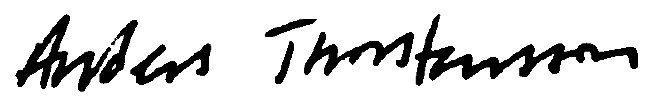 Anders Thorstensson